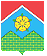 СОВЕТ ДЕПУТАТОВПОСЕЛЕНИЯ МОСКОВСКИЙРЕШЕНИЕО назначении публичных слушаний по отчету об исполнении бюджета поселения Московский за 2016 год Руководствуясь ст.28 Федерального Закона от 06.10.2003 № 131-ФЗ «Об общих принципах организации местного самоуправления в Российской Федерации», Уставом поселения Московский, Положением о порядке проведения публичных слушаний в поселении Московский, утвержденным  решением Совета депутатов городского поселения Московский от 11.09.2008 №6/15 (в редакции решений Совета депутатов поселения Московский от 05.10.2010 №2/16, от 30.01.2013 № 1/50), в целях проведения публичных слушаний по отчету об исполнении бюджета поселения Московский за 2016 год, Совет депутатов РЕШИЛ:Назначить проведение публичных слушаний по отчету об исполнении бюджета поселения Московский за 2016 год на 12.05.2017 в 11-00 часов в здании МУК «ДК «Московский» по адресу: г. Москва, г. Московский, микрорайон 1, д. 49.Администрации поселения Московский: создать комиссию по проведению публичных слушаний; провести публичные слушания в установленном порядке;2.3. результаты проведения публичных слушаний представить в Совет депутатов.Контроль за исполнением настоящего решения возложить на главу поселения.от27.04.2017№1/50Глава поселения                                                                                                                 В.Ю. Чирин